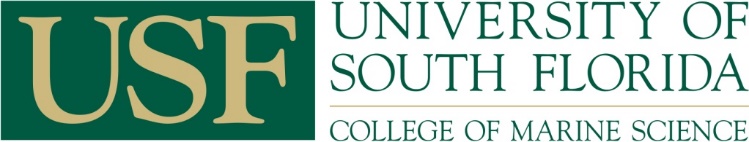 REQUEST FOR THE DISSERTATION DEFENSE(a.k.a., “The Doctoral Final Oral Examination”)The undersigned request that the University community be notified that the following doctoral candidate for the Ph.D. degree stands ready to defend his/her dissertation. Each committee member hereby certifies that he/she has carefully reviewed a draft of the dissertation or has sufficient evidence of readiness and considers it to be suitable for defense.Examining CommitteeApprovalsName  (print or type clearly)UID#DegreeDoctoral CandidateU         PhDGraduate Program (abbreviate)Graduate Program (abbreviate)Graduate Department (abbreviate)Dept. Mail CodeMarine ScienceMarine ScienceMarine ScienceMSL 119Dissertation TitleTime, Date and Place of ExaminationChairperson of Examination, Dept., and Mail Code (or Address)Name  (print or type clearly)Signature of ApprovalDate Signed  Major Professor  Co-Major Professor  Co-Major Professor  MemberMemberMemberMemberMemberMemberName  (print or type clearly)Signature of ApprovalDate SignedDept. ChairpersonDr. David NaarCollege Dean or Program DirectorDr. David Naar